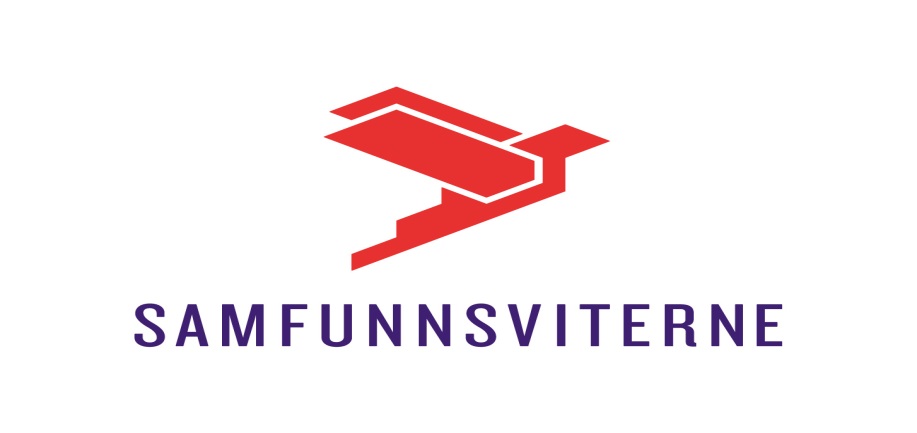 Referat til fylkesstyremøteTid: Torsdag 08.06.16, kl.19.30-21.30Sted: Yonas Pizzaria & Catering, Sjøgata 7, TromsøTilstede: Unn-Tove Bakkevoll, Vidar Anderssen, Jørund Jørgensen og Merethe NilssonSaksliste :25/17 Ny konstituering av fylkesstyretStyremedlem Karen Rygh har trukket seg fra sitt styreverv med begrunnelse i flytting til Nordland fylke i forbindelse med ny jobb. Forespørsel til første vara, Ole-Bjørn Fossbakk, om å inntre som ordinært styremedlem, ble foretatt. Han ønsket ikke å tre inn som ordinært styremedlem, hvorav 2. vara Kari Lydersen forespurt. Hun takket ja til å stille opp som ordinært medlem. Vedtak: Gjenværende styremedlemmer vedtok å konstituere Kari Lydersen som nytt, ordinært styremedlem i Troms fylkeslag for Samfunnsviterne. 26/17 Sommerbrev til medlemmene - Handlingsplan – Høsten 2017Jfr. forslag fra tidligere leder Terje Møien, ble det foreslått av fylkeslagsleder at hun lager et forslag til sommerbrev som tilsendes alle medlemmene. Samt at det i sommerbrevet både blir presentert nytt styre og valgkomite, samt handlingsplanen for høsten. Forslaget tilsendes styremedlemmene for godkjennelse og kommentar, før det tilsendes medlemmene.Vedtak: Styret tilsender medlemmene i Troms et nyhetsbrev/sommerhilsen, hvor nytt styre, valgkomite og handlingsplan for høsten blir presentert. 27/17 Møte med leder for Samfunnsviterne Merethe NilssonOpprinnelig ble dette fylkeslagsmøtet den 8. juni 2017 satt opp ut i fra ønske fra leder Merethe Nilsson. Hun orienterte om saker og informasjon fra hovedstyret m.m. Hun stiller seg til rådighet for å komme til Troms, jfr. ønske fra fylkeslagsstyret, og har som mål til å besøke alle fylkeslagene i Norge i løpet av 2017. Fylkeslaget i Troms ser mulighet for slikt samarbeid i forbindelse med planlagt nettverkssamling høsten 2017 sammen med lokallag og tillitsvalgte fra arbeidsplasser med flere medlemmer. Møtet ble hevet kl 21.15 Med vennlig hilsenUnn-Tove BakkevollFylkesstyreleder